?АРАР	                                                               ПОСТАНОВЛЕНИЕ«17»  март  2021 й.                           № 6                              « 17»  марта 2021 г.«Об организации безаварийного пропуска весеннего паводка в 2021 г.»      В соответствие с Законом Российской Федерации от 21.12.1994 года № 68-ФЗ  «О защите населения и территорий от чрезвычайных ситуаций природного и техногенного характера», Распоряжения Государственного комитета Республики Башкортостан по чрезвычайным ситуациям от 1 марта  2020  года № 02-03/421, в целях обеспечения своевременной и качественной подготовки гидротехнических сооружений, мостов, коммунально-энергетических сетей, инженерных коммуникаций, организаций к безаварийному пропуску паводковых вод на территории муниципального района Баймакский район РБ в 2021 году, а также защиты населения и сохранения материальных ценностей, на территории сельского поселения Ишмурзинский сельсовет муниципального района Баймакский район РБ Администрация муниципального района Баймакский район РБПостановляет:Утвердить состав противопаводковой комиссии сельского поселения Ишмурзинский сельсовет муниципального района Баймакский           район с распределением обязанностей (по согласованию, приложение № 1;Утвердить согласованный план мероприятий по безаварийному пропуску весеннего половодья на   территории сельского поселения Ишмурзинский сельсовет муниципального района Баймакский район (по согласованию, приложение № 2);Рекомендовать:  1)  Руководителям  организаций, независимо от форм собственности:-создать противопаводковые комиссии и аварийные бригады с необходимойтехникой во главе с ответственными лицами за проведение противопаводковых мероприятий;             -разработать и осуществить превентивные  мероприятия по пропуску ледохода и паводка,      обеспечивающие защиту подведомственных объектов от повреждений;        -в период прохождения ледохода и повышения уровня паводковых вод организовать       круглосуточное дежурство из числа руководящих работников;        -подготовить места временного проживания и размещения имущества, скота на случай возникновения необходимости эвакуации из зон подтопления или затопления;           - проверить работоспособность местных локальных средств оповещения, закрепив за ними конкретных ответственных должностных лиц;       2)  Руководителям КФХ «Расулев», ООО «Богачевка»    провести работы по очистке дорог и подъездных путей к карьерам, заготовить необходимый запас стройматериалов и инструмента;  4   Председателю комиссии (главе СП.):  - оказать организационно-методическую помощь  учреждениям и организациям в подготовке и проведении противопаводковых мероприятий.       -    организовать подготовку сил и средств для ликвидации нештатных ситуаций, эвакуации людей из зоны подтопления (затопления), в состав которой включить необходимое количество погрузочной  техники и автотранспорт..5. Контроль за выполнением данного постановления  оставляю за собойГлава сельского поселения Ишмурзинский сельсовет:                                        З.М. Кашкаров                                                                      Приложение № 1 к постановлению                                                                                                                                                                Администрации СП Ишмурзинский сельсовет                                                                           от 17 марта    2021 г.  № 6    Согласованный состав   противопаводковой комиссиисельского поселения Ишмурзинский сельсовет муниципального района Баймакский район:Председатель комиссии: Кашкаров З.М..- глава сельского поселенияЗаместитель председателя  комиссии:  Расулев Р.Г.-  глава КФХ «Расулев Р.Г.»Члены комииссии:   Трушин Н.А.- глава КФХ «Трушин Н.А»»   Кутлугужина З.И..- заведующий Ишмурзинским ФАП   Узякина Г.М.- директор МОБУ ООШ с.Ишмурзино-       Узякина Г.Д.- землеустроитель администрации сельского поселения-       Каекбердин И.З. - трактористУправляющий делами Администрации                              Г.М.Бутенбаева.                                                                                                         Приложение № 2 к постановлению                                                                                         Администрации  СПИшмурзинский сельсовет                                                                           от 17 марта   2021 г. № 6   Согласованный планмероприятий по безаварийному пропуску весеннего половодья на территории муниципального района Баймакский район  РБ в 2021 годуУправляющий делами Администрации                                Г.М.БутенбаеваБАШ?ОРТОСТАН РЕСПУБЛИКА№Ы БАЙМА? РАЙОНЫ МУНИЦИПАЛЬ РАЙОНЫНЫ*ИШМЫР:А  АУЫЛ  СОВЕТЫАУЫЛ БИЛ»М»№ЕХАКИМИ»ТЕ453655, Байма7 районы,Ишмыр6а  ауылы, C.Игишев урамы,28Тел. 8(34751) 4-26-38ishmur-sp@yandex.ru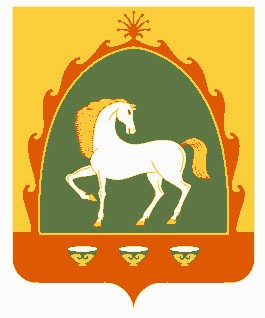 РЕСПУБЛИКА БАШКОРТОСТАН АДМИНИСТРАЦИЯ СЕЛЬСКОГО ПОСЕЛЕНИЯИШМУРЗИНСКИЙ СЕЛЬСОВЕТМУНИЦИПАЛЬНОГО РАЙОНАБАЙМАКСКИЙ РАЙОН453655 , Баймакский  район,с.Ишмурзино, ул.С.Игишева,28Тел. 8(34751) 4-26-38ishmur-sp@yandex.ruИНН 0254002114    КПП 025401001     ОГРН 1020201544032ИНН 0254002114    КПП 025401001     ОГРН 1020201544032ИНН 0254002114    КПП 025401001     ОГРН 1020201544032№ п.пНаименование мероприятийСрок исполн.отв. за исполнение1   Создание противопаводковых комиссий: районной, сельских поселений и объектов экономики, утверждение планов мероприятий  до 22.03.21 Администрации СП2     Определить населенные пункты, складские хозяйства, животноводческие фермы, материальные ценности, которые могут быть затоплены паводковыми водами. Разработка планов предупредительных работ.к 24.03.21Глава СП3.   Проверка состояния потенциальных источников загрязнения водных объектов, водосбросов и других сооружений; при необходимости проведение ремонтных работ, очистка от снега и наледи водосбросов, сработка водоемов сезонного регулирования, аварийных прудов. к 25.03.21 землеустроитель4    Организация круглосуточного дежурства ответственных лиц на объектах, создание аварийных бригад, обеспечение их необходимыми средствами, транспортом, аварийным запасом материалов. Проведение инструктажа.с 25.03.21руководители организаций,глава СП   5.    Организация мероприятий по расчистке водопропускных труб на дорогах сельского поселения, на улицах   сельского поселения; профилактические мероприятия по ослаблению льда в районе мостосооружений на автодорогах и в границах сельского поселениядо 25.03.21 Глава СП,Руководители организаций